4th form               Unit 2                  Test yourselfPupil ______________________Look at the picture and mark the  sentences below T(true) or F(false):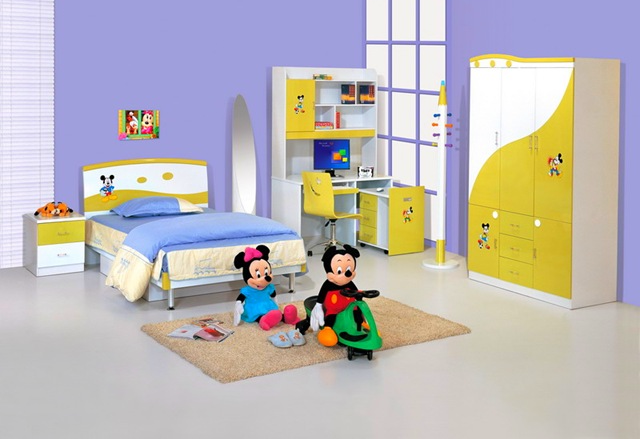 Fill in is or are:Behind the door there …. a green sofa.There … a clock on the shelf in the corner.There … a lot of pupils in the classroom.There … ten pencils and two pens in the pencil box. There … no fireplace in the living room.There … no windows in the pantry.There  …  three doors in the house.There  … a big round mirror in the hall.There  …  many books on the shelves.There  …  a table in the kitchen.There  …  four candles on the tableMatch the Russian and the English sentences:4th form                    Test 2           Variant 1Pupil ______________________Translate into Russian:1) above the shelf _______________  2) on the floor __________________  3) between the armchairs ______________  4) in the left corner ___________________  5) behind the sofa ____________________2.   Fill in are or is:1. There … no fireplace in the corner of the living-room.2. In the middle of the hall there … a small carpet.3. There … many posters on the walls in Jim’s room.4. … there any flowers on the window?5. … there a table and chairs in the kitchen?3.   Choose the best preposition:You can see a wardrobe behind/above/in the corner of the bedroom.We’ve got two beds in/on/above our room.There is a TV under/behind/next to the sofa.There is a lamp between/on/in the sofa and the table.Ask questions to the answers:                                                       …? – Yes, there is a clock on the wall.                                                                              …? – Yes, there are a lot of books on the shelves.                                                                    …? – No, there is no piano in the bedroom.                                                                                …? – There are two armchairs next to the window.                                                                              …? – There is a carpet in the middle of the room.Fill in the correct pronoun (me, you, him, her, it, us, them):I have got a sister and I share a room with   … .Our grandma and grandpa live in Tomsk and we write letters to   … .My dad helps   …   with my homework.My friend plays chess well and we like to play   …   on Sundays.4th form                    Test 2           Variant 2Pupil _______________________Translate into Russian:1) under the shelf ________________2) on the wall ___________________3) behind the table _______________4) in the right corner ______________  5) above the sofa _________________2.   Fill in are or is:1. There  …  no pictures in  the living room.2. In the left corner of the hall there  …  a nice big lamp.3. There  …  a lot of toys in Jill’s room.4.  …  there any pens and pencils on the desk?5.  …  there a computer in the kitchen?3.Choose the best preposition:There are bookshelves between/on/in the sofa and the window.You can see a TV behind/above/in the corner of the living room.We’ve got two lamps in/on/above our room.There is a big wardrobe under/above/next to the sofa.4. Ask questions to the answers:                                                           …? – Yes, there is a picture on the wall.                                                                            …? – Yes, there are a lot of books on the shelves.                                                                         …? – No, there is no fireplace in the bedroom.                                                                       …? – There are three flowers on the window.                                                                           …? – There is a table in the middle of the room.      5. Fill in the correct pronoun (me, you, him, her, it, us, them):I have got a brother and I share a room with    … .Our grandma and grandpa live in Tomsk and they often write letters to   … .Jim’s and Jill’s dad helps   …   with their homework.My friend Kate plays chess well and I like to play with   …   on Sundays.It is a bedroom. ______It is not a kitchen._______There is a desk in the right corner. _____There are some shelves above the desk. _____There is a computer under the desk. ______There is no wardrobe in the room. ______You can see a nice lamp between the bed and the desk. _____They have got a clock on the wall. _____There are two pictures above the bed. _____There is a carpet on the floor. _____There is a big armchair at the table.There are no books on the shelves.There is a nice brown table in the middle of the room.There is a fireplace between the window and the sofa.There is no carpet in the left corner of the living room.Между  окном и диваном есть камин.В середине комнаты красивый коричневый стол.У стола большое кресло.На полках нет книг.В левом углу гостиной нет ковра.